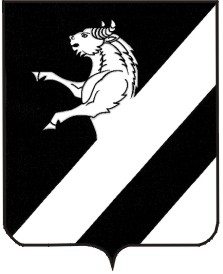 КРАСНОЯРСКИЙ КРАЙ АЧИНСКИЙ РАЙОНЛАПШИХИНСКИЙ  СЕЛЬСКИЙ СОВЕТ ДЕПУТАТОВТРЕТЬЕГО СОЗЫВАР Е Ш Е Н И Е25.05.2020                                                                                                      № 4-48РО согласовании перечня муниципального имущества, подлежащего передаче в муниципальную собственность Лапшихинского сельсовета  Ачинского района	В целях реализации Федерального закона от 06.10.2003 №131-ФЗ «Об общих принципах организации местного самоуправления в Российской Федерации» и Федерального закона от 22.08.2007 №122-ФЗ «О внесении изменений в законодательные акты Российской Федерации и признании утратившими силу некоторых законодательных актов Российской Федерации в связи с принятием федеральных законов «О внесении изменений и дополнений в  Федеральный закон «Об общих принципах организации законодательных (представительных) и исполнительных органов государственной власти субъектов Российской Федерации» и «Об общих принципах организации местного самоуправления в Российской Федерации», руководствуясь Законом Красноярского края от 26.05.2009 №8-3290 «О порядке разграничения имущества между муниципальными образованиями края», Законом Красноярского края от 15.10.2015 № 9-3724 «О закреплении вопросов местного значения за сельскими поселениями Красноярского края», решением   Лапшихинского сельского Совета депутатов от 16.03.2012 №3-22Р «О внесении изменений и дополнений в Решение от 18.08.2010 №2-4Р «Об утверждении Положения  о порядке управления и распоряжения муниципальной собственностью Лапшихинского сельсовета», руководствуясь статьями 20, 24 Устава Лапшихинского сельсовета, Лапшихинский сельский Совет депутатов  РЕШИЛ:1. Согласовать перечень имущества, подлежащего передаче в муниципальную собственность Лапшихинского сельсовета Ачинского района, в процессе разграничения муниципального имущества, согласно приложению.        2. Контроль за исполнением настоящего Решения возложить на постоянную комиссию по экономической и бюджетной политике, муниципальному имуществу, сельскому хозяйству, землепользованию и охране окружающей среды (Ельцов И.Д.).	3. Настоящее решение вступает в силу после  официального опубликования в информационном листе   «Лапшихинский вестник» и подлежит размещению на официальном сайте в сети «Интернет» по адресу: https://lapshiha.ru/.Председатель Лапшихинского                                     Глава Лапшихинского  сельского Совета депутатов                                         сельсовета                                    М.Н. Калмычек                                                              О.А. Шмырь                                                     Приложение                              к решению Лапшихинского сельского Совета Депутатов от 25.05.2020 № 4-48Р Переченьнедвижимого имущества, подлежащего передаче в муниципальную собственность Лапшихинского сельсовета Ачинского района№п/пНаименование объектаКадастровый номер (при наличии)Место нахожденияТехнические характеристикиПраво собственностиБалансовая стоимость,в руб.1.Сооружение – в составе нежилого здания насосной и артезианской скважины24:02-6401003:37Красноярский край, Ачинский район, с. Лапшиха, пер. Гаражный, 2Год постройки: 1971Литер В, № I, в том числе: основное здание общей площадью 7,9 м2 , лит.В,скважина, лит. № I, глубиной 140 м.собственность района № 24-24-02/038/2011-832 от 09.06.2011138 166,592.Сооружение – водонапорная башня24:02:0000000:411Красноярский край, Ачинский район, с. Лапшиха, пер. Гаражный, 4Год постройки: 1971, лит. № 1, общая площадь 2,9 м2 материал стен - кирпичные, емкость - металлическая собственность района № 24-24-02/033/2012-834 от 17.10.2012103 343,003.Сооружение – в составе нежилого здания насосной и артезианской скважины24:02:6401017:45Красноярский край, Ачинский район,с. Лапшиха, ул. Советская, 8 АГод постройки: 1971Литер В, № I, в том числе: основное здание общей площадью 13,0 м2 , лит.В,скважина, лит. № I, глубиной 120 м.собственность района № 24-24-02/038/2011-831 от 09.06.201155 571,254.Здание – насосная станция24:02:6401017:35Красноярский край, Ачинский район,с. Лапшиха, ул. Советская, 8 АГод постройки: 1971, Литер В, этажность - 1,общая площадь 12,8 м2собственность района № 24-24-02/021/2012-819 от 16.10.201258 789,235.Сооружение – водонапорная башня24:02:0000000:421Красноярский край, Ачинский район, с. Лапшиха, пер. Гаражный, 3Год постройки: 1964, лит. № 1,общая площадь 14,9 м2собственность района № 24-24-02/033/2012-831 от 17.10.201299 248,296.Сооружение – водопроводная сеть24:02:0000000:2172Красноярский край, Ачинский район, с. ЛапшихаГод постройки: 1981Протяженность 4273,0 п.м.собственность района № 24-24-02/044/2011-198 от 23.08.2011116 000,007.Сооружение -скважина24:02:6401018:67Красноярский край Ачинский район, с. Лапшиха,               ул. Железнодорожников, 5АГод постройки: 1986Сооружение состоит из двух обособленных контуров, в том числе: контур 1/2 - нежилое здание насосной,общей площадью 39,0 м2  контур 2/2 - скважина, глубина 52,0 м2собственность района № 24-24-02/025/2014-735 от 09.12.201455 571,258.Сооружение – водопроводная сеть24:02:0000000:2168Красноярский край, Ачинский район, д. ТимониноГод ввода - 1970, Протяженность - 1942,7 п.м., из стальных труб - 1755, 7 п.м., из полиэтиленовых - 187 п.м.;Колодцы (камеры) - 11 шт.собственность района № 24-24-02/044/2011-200 от 23.08.2011243 155,009.Сооружение - водонапорная башня24:02:6403001:57Красноярский край, Ачинский район, д. Тимонино,              ул. им. М.Л. Ивченко, 27АГод ввода - 2000;Площадь - 1,1  м2 ;Основание - железобетонное;Ствол - стальной;Бак - стальнойсобственность района № 24-24-02/048/2012-076 от 29.11.201270 110,0010.Сооружение в составе нежилого здания насосной и артезианской скважины24:02:6403001:288Красноярский край, Ачинский район, д. Тимонино, ул. им. М.Л. Ивченко, 27БОбщая площадь - 3,8 м2;Застроенная площадь - 7,4  м2;Глубина - 80 м.;Материал и конструкция - металлическая d=150 мм.собственность района № 24-24/002-024/002/006/2015-713/2 от 09.04.20150,00